The Public and Press are invited, and all Councillors are summoned, to attend the forthcoming Parish Council Meeting of Heybridge Parish Council. The meeting will be held on Monday 21st February 2022 at 7.30pm in the Claydon Room, Plantation Hall, Colchester Road Heybridge where the under-mentioned business is proposed to be transacted. Recording of meetings Please note the Council may be recording any part of this Meeting held in open session. Members of the public attending the Meeting with a view to speaking are deemed to be giving permission to be included in the recording.Amanda Hilton Clerk to Heybridge Parish Council     	 	15th February 2022AGENDA 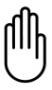      Chairman’s Welcome    Apologies     To receive apologies.      Interests	Members are reminded they are required to Declare any Disclosable Pecuniary Interest, Other Pecuniary Interests and Non-Pecuniary Interests which they know they might have in items of business on the Agenda. Unforeseen interests must be declared similarly at the appropriate time.  Minutes To receive and confirm the Minutes of the Parish Council meeting held on Monday 17 January 2022 (Appendix 1)To receive the Draft Minutes of the Environment and Facilities Committee Meeting held on Monday 24th January 2022 (Appendix 2)To receive the Draft Minutes of the Planning Committee Meeting held on Monday 7th February 2022 (Appendix 3)To receive the Draft Minutes of the Events Committee Meeting due to be held on Monday 14th February 2022 (Appendix 4)	Public Participation      Members of the Public will be given an opportunity to put forward their 	question(s) or statement to the Council. The Chairman will at his discretion 	then decide if he is able to answer the question(s) or proposes to put the item 	on the agenda for the next meeting. 6.	To receive reports from:            a) County Cllr Durham (Appendix 5)           b) District Councillors            c) MDC Community Engagement Team (Appendix 6)7.     Clerks Report (to be circulated)To consider date for the April meeting to include the Annual Parish Meeting (Monday 18th April is Easter Monday)To consider request from a Heybridge Basin Resident for copies of archive minutes. To note following reporting the fly tip discovered at Heybridge Approach, Anglian Water have installed bollards at the site.To note the Section 137 Expenditure Limit for 2022-2023 is £8.82. To consider donation of a Emergency Bleed Kit from Heybridge Blackwater Rotary Club.8.	Committee updates	a) To receive a report from the Chairman of the Planning Committee. 	b) To receive a report from the Chairman of the Events Committee.	c) To receive a report from the Chairman of the Environment and Facilities 	Committee. 9.	Queens Jubilee Celebrations 	a) To consider forming a Task and Finish Group to consider plans for the 		    Queens Jubilee Celebrations (Appendix 7) 	b) To receive an update from Cllr Morris regarding purchase of a Beacon and 	     consider options.10.	Financial Matters	a) To receive updated statement of accounts for January 2022 (to be 	circulated)	b) To receive the bank reconciliation for January 20222 (to be circulated)	c)To receive and consider schedules of payments including invoices and 	accounts for payments for February 7th February 2022 (previously  circulated)	and to 21st February (to be circulated)	d) To consider renewal of RCCE Village Halls and Community Buildings 		annual membership at a cost of £55 + VAT.10.	Local Issues a) To note complaint received regarding parking in Rowan Drive (Clerk to report)b) To consider 11.	Correspondence a) To note correspondence received and any actions to be taken	Pursuant to section 1(2) of the Public Bodies (Admission to Meetings) Act 	1960 it is resolved that, in view of the confidential nature of the business 	about to be transacted, it is advisable in the public interest that 	the press and the public be excluded, and they are instructed to 	withdraw.12.	Safety and Security of Members.	a) To receive a verbal report from the Chairman and consider any actions to 	be taken.      Future meetings The next meeting of the Environment and Facilities Committee will be held on Monday 24th January 2022 at 7.30pm.The next meeting of the Planning Committee will be held on Monday     	Monday 7 February 2022 at 7.30pm.	The next meeting of the Events Committee will be held on Monday	14th February 2022 at 7.30pm.	The next meeting of the Parish Council will be held on Monday 21	February 2022 at 7:30pm.